Российская Федерация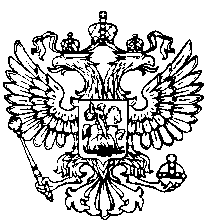 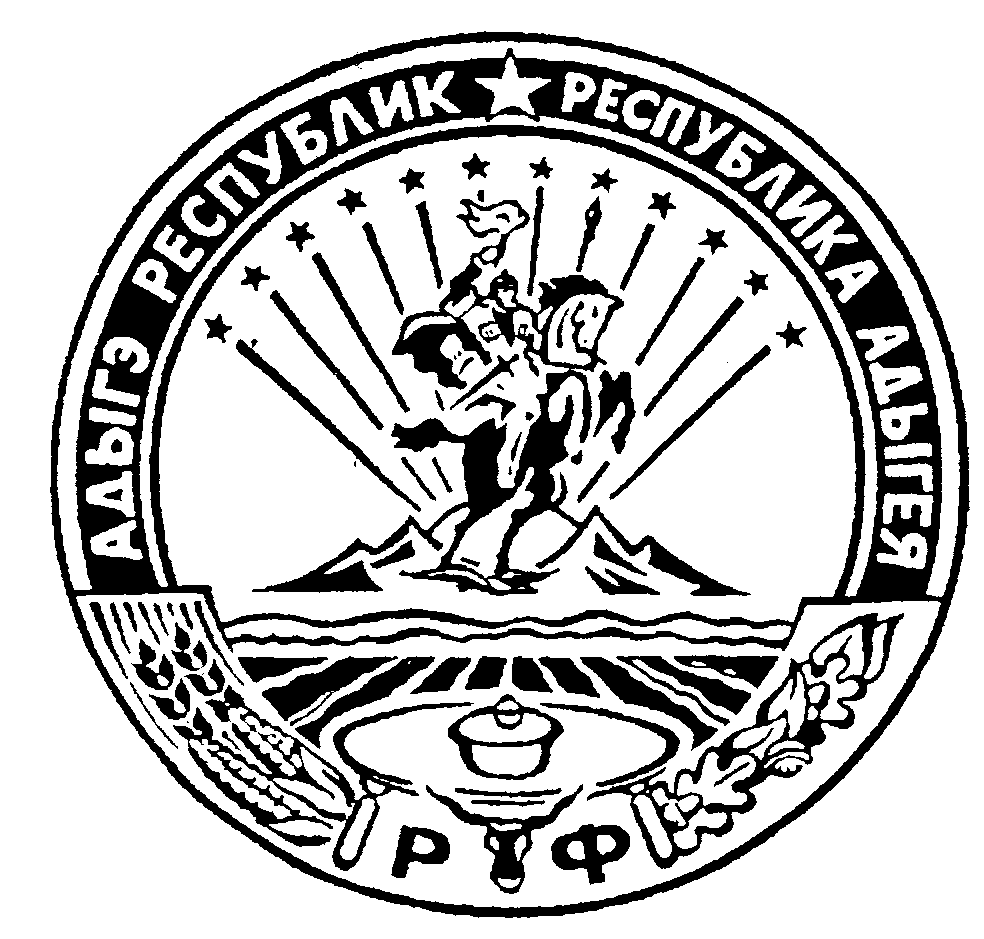 Республика АдыгеяСовет народных депутатов муниципального образования	   «Келермесское сельское поселение                                                      РЕШЕНИЕ             Совета народных депутатов муниципального образования                                  «Келермесское сельское поселение»        17 апреля 2017 года                                        ст.Келермесская                                                 № 202О назначении  и  проведения публичных слушаний по исполнению бюджета муниципального образования «Келермесское    сельское  поселение»  за 2016 г   В соответствии с п.1 ст.14 Закона Российской Федерации от 06.10.2003 года 131-ФЗ «Об общих принципах организации местного самоуправления в Российской Федерации», Устава МО «Келермесское сельское поселение», ст. 20-22 Положения о бюджетном процессе в МО «Келермесское сельское поселение Совет народных депутатов муниципального образования «Келермесское сельское поселение»                                                       РЕШИЛ:1. Сформировать рабочую группу по проведению публичных слушаний на тему «О публичных слушаниях по  исполнению бюджета муниципального образования «Келермесское    сельское  поселение»  за 2016 гв составе: Генно С.С.-  заместитель главы администрации МО «Келермесское       сельское поселение»– председатель комиссии;Сазоненко М.В. - депутат Совета народных депутатов МО «Келермесское сельское поселение» - заместитель председателя;Кузнецов Г.С.- депутат Совета народных депутатов МО       «Келермесское сельское поселение»;Шаповалова А.В. - депутат Совета народных депутатов МО       «Келермесское сельское поселение»;Яхонтова А.А. -  специалист по общим вопросам  администрации МО «Келермесское сельское поселение».4.Предложения граждан  об исполнении бюджета администрации МО «Келермесское сельское поселение» за 2016 год принимаются с 9-00 по 16-00 главным специалистом по финансово-экономическим вопросам.5. Назначить время  проведения публичных слушаний   4 мая 2017 г. в 14 ч. 00 мин. Место проведения -  зал заседания администрации. 6. Опубликовать настоящее решение в соответствии с Положением об обнародовании нормативно-правовых актов МО «Келермесское сельское поселение». Вывесить  настоящее решение  на информационном стенде в здании администрации МО «Келермесское сельское поселение», по адресу: ст.Келермесская, ул.Советская 87.  7. Извещение об обнародовании опубликовать в газете «Красное знамя».Глава муниципального образования «Келермесское сельское поселение»                                             А.В.Дюмин